DEFY EL PRIMERO 21 Brushed TitaniumФутуристическая изысканностьСуперлегкий титан с крацеванием (материал XXI века) и потрясающе удобный черный каучук занимают центральное место в исполнении самого точного хронографа в мире – инновационной модели ZENITH DEFY EL PRIMERO 21Очередной ход мастера: в 2017 году марка Zenith ошеломила мир грандиозной премьерой, представив новые часы Zenith DEFY EL PRIMERO 21. Хронометрическое переосмысление точности и надежности, модель DEFY EL PRIMERO 21 воплощает собой тот дух инноваций, которым движима марка Zenith на протяжении последних 150 лет.Выпущенный в 1969 году калибр El Primero является первым полностью интегрированным автоматическим механизмом с колонным колесом, обеспечивающим точность до 1/10 доли секунды. Олицетворяя стремление к совершенству и подтверждая способность создавать шедевры часового искусства, эта инновационная модель стала новой вехой в истории часового искусства, достижением, не имеющим аналогов до сегодняшнего дня. Полстолетия спустя Zenith вновь бросает вызов и выходит за рамки возможного, открывая нам мир безупречной точности измерения – до 1/100 доли секунды. Перерождение легенды, Zenith DEFY EL PRIMERO 21 является ярким символом XXI века и новой истории для марки, отмеченной поистине уникальной путеводной звездой.В погоне за совершенством Zenith не знает границ Модель Zenith DEFY EL PRIMERO 21 представляет квантовый скачок как в производительности, так и механическом дизайне. Это соревнование с самим собой. Усовершенствованный механизм этих выдающихся часов имеет частоту 360 000 полуколебаний в час (50 Гц) – это в десять раз выше, чем у ее легендарного предшественника, что делает возможным измерение времени с точностью до 1/100 доли секунды. Элегантный дизайн циферблата усиливает эффект невероятной частоты колебаний: внутренний безель имеет градуированную от 1 до 100 шкалу, по которой с молниеносной скоростью совершает свой оборот секундная стрелка, отсчитывающая сотую долю секунды, создавая таким образом захватывающий визуальный эффект и сюрреалистичное ощущение путешествия во времени.  Вторя тенденциям современной инженерной разработки и обеспечивая оптимальную производительность, данное часовое усложнение становится возможным благодаря использованию меньшего количества деталей, минимизации кропотливой сборки и регулировки. Сертифицированный TIME LAB хронометр DEFY EL PRIMERO 21 отличается не только значительно улучшенной производительностью и механической структурой, но и своим дизайном, почерпнувшем вдохновение в строгой эстетике его предшественника 1969 года выпуска. Обрамленный в 44 мм корпус, изготовленный из титана 5-го класса, скелетонированный циферблат модели DEFY EL PRIMERO 21 олицетворяет основные отличительные характеристики легендарного оригинала в современном исполнении: Непрерывно движущаяся секундная стрелка с противовесом в форме звезды, широкие стрелки прямоугольной формы с люминесцентным покрытием и фацетированные часовые отметки дополняют друг друга в потрясающей картине футуристического великолепия.Назад в будущее: титан и черный каучукБлагодаря своему прочному, легкому и при этом чрезвычайно износоустойчивому корпусу из титана с крацеванием, обеспечивающему идеальное дополнение к его внутренней конструкции, DEFY EL PRIMERO 21 Brushed Titanium сочетает в себе сложный скелетонированный циферблат с несколькими разноцветными счетчиками. Синий – для 30-минутного счетчика на отметке «3 часа» и черный – для 60-секундного счетчика на отметке «6 часов», с аккуратной малой секундной стрелкой на отметке «9 часов», указателем запаса хода хронографа на отметке «12 часов», а также отполированные отметки и стрелки с родиевым напылением в качестве стильного завершения. DEFY EL PRIMERO 21 Brushed Titanium представляет приятную дилемму: необходимость выбирать между удобным спортивным ремешком из черного каучука с двойной раскладывающейся застежкой из титана с черным DLC-покрытием и утонченным совершенством браслета, выполненного из титана с крацеванием. Обладая впечатляющим запасом хода до 50 часов и водонепроницаемостью на глубине до 100 метров, эти уникальные часы обязательно должны привлечь внимание ценителей часов, для которых имеет значение строгий стиль и комфорт.DEFY EL PRIMERO 21 BRUSHED TITANIUM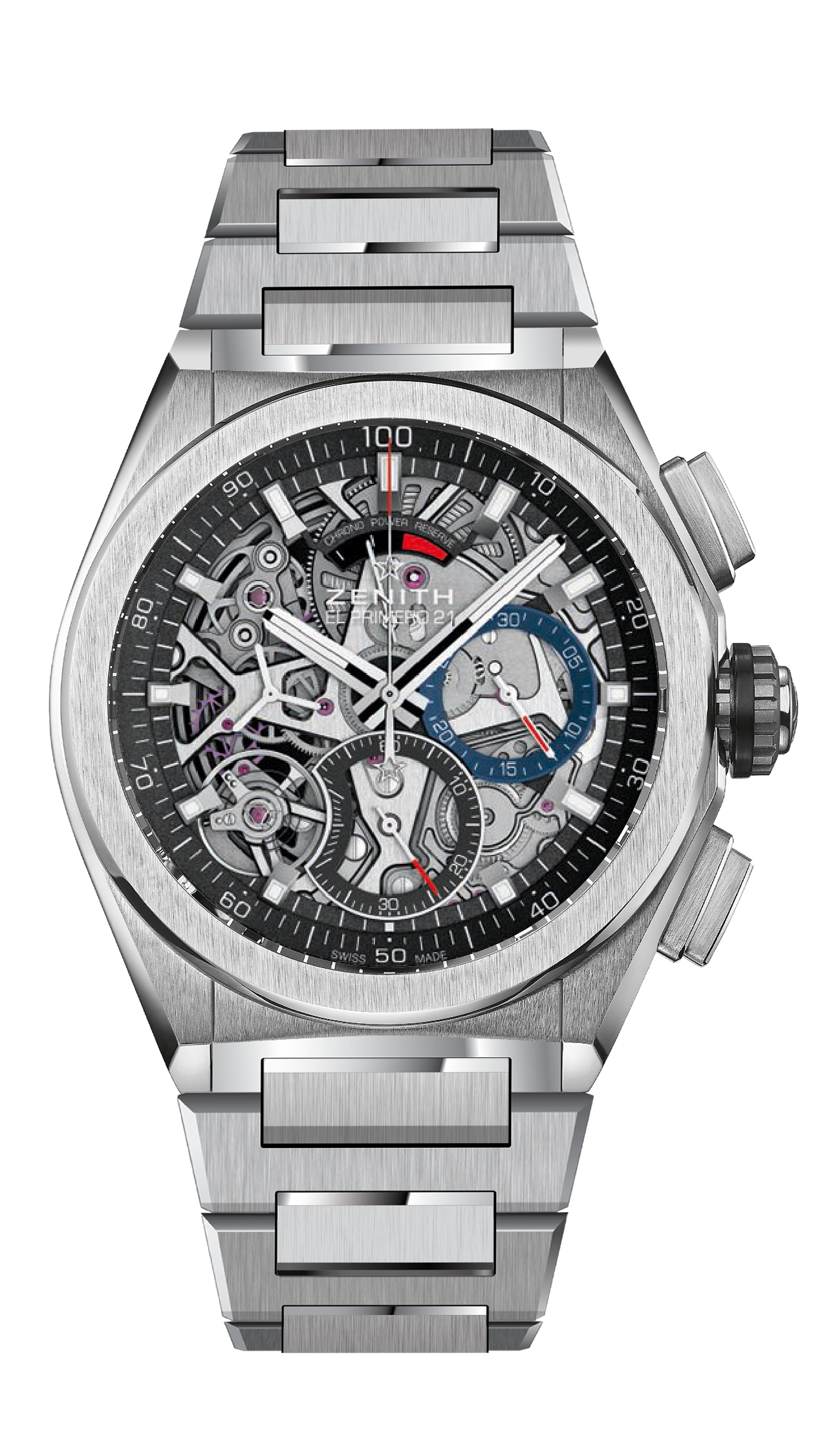 ТЕХНИЧЕСКИЕ ХАРАКТЕРИСТИКИ
Артикул: 	95.9000.9004/78.M9000ОСОБЕННОСТИНовый механизм хронографа с точностью до 1/100 доли секундыУникальная высокодинамичная стрелка, совершающая 
оборот за одну секунду1 анкерный спуск для механизма часов 
(36 000 полуколебаний/час – 5 Гц) ;1 анкерный спуск для механизма хронографа 
(360 000 полуколебаний/час – 50 Гц)Сертифицированный TIME LAB хронометрМЕХАНИЗМ El Primero 9004, автоматический подзаводКалибр: 14¼``` (Диаметр: 32,80 мм)Толщина: 7,9 ммКоличество деталей: 293Количество камней: 53Частота 36 000 полуколебаний в час (5 Гц)Запас хода: около 50 часовСпециальный ротор автоподзавода с круговым гильоше, 
сатинированием и крацеваниемФУНКЦИИ Функции хронографа с точностью до 1/100 секундыУказатель запаса хода хронографа на отметке «12 часов»Центральные часовая и минутная стрелкиМалая секундная стрелка на отметке «9 часов»- Центральная стрелка хронографа- 30-минутный счетчик на отметке «3 часа»- 60-секундный счетчик на отметке «6 часов»КОРПУС, ЦИФЕРБЛАТ И СТРЕЛКИ Корпус из титана с крацеваниемДиаметр: 44 ммДиаметр циферблата: 35,5 ммТолщина: 14,50 ммСтекло: Выпуклое сапфировое стекло с двусторонним 
антибликовым покрытиемЗадняя крышка: Прозрачное сапфировое стеклоВодонепроницаемость: 100 ATMЦиферблат: Скелетонированный, счетчики двух разных цветовЧасовые отметки: С родиевым напылением, фацетированные 
и с люминесцентным покрытием Super-LumiNova®Стрелки: С родиевым напылением, фацетированные 
и с люминесцентным покрытием Super-LumiNova®РЕМЕШОК И ЗАСТЕЖКА Титановый браслетDEFY EL PRIMERO 21 BRUSHED TITANIUM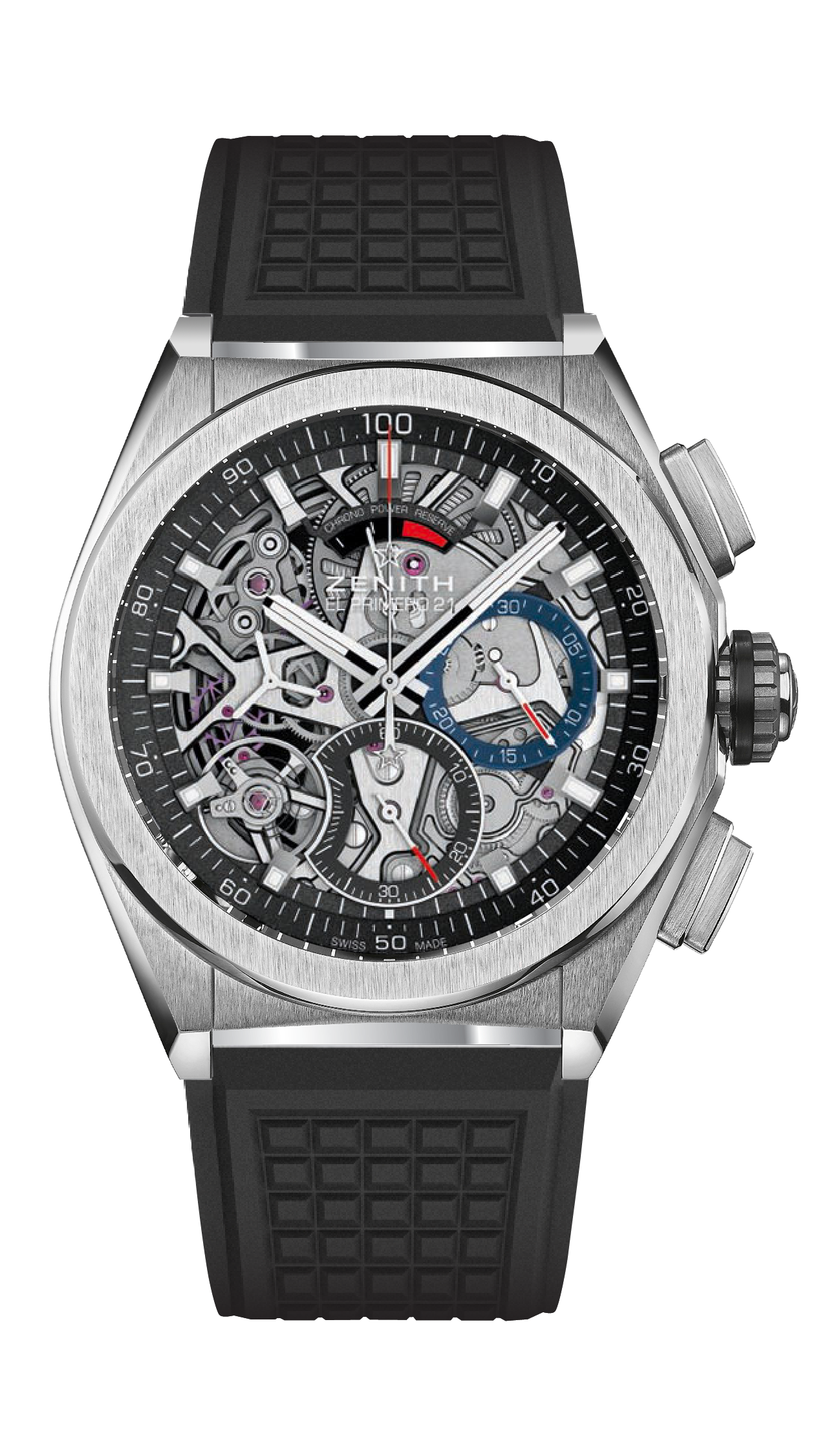 ТЕХНИЧЕСКИЕ ХАРАКТЕРИСТИКИ
Артикул: 	95.9000.9004/78.R782ОСОБЕННОСТИНовый механизм хронографа с точностью до 1/100 доли секундыУникальная высокодинамичная стрелка, совершающая 
оборот за одну секунду1 анкерный спуск для механизма часов 
(36 000 полуколебаний/час – 5 Гц) ;1 анкерный спуск для механизма хронографа 
(360 000 полуколебаний/час – 50 Гц)Сертифицированный TIME LAB хронометрМЕХАНИЗМ El Primero 9004, автоматический подзаводКалибр: 14¼``` (Диаметр: 32,80 мм)Толщина: 7,9 ммКоличество деталей: 293Количество камней: 53Частота 36 000 полуколебаний в час (5 Гц)Запас хода: около 50 часовСпециальный ротор автоподзавода с круговым гильоше, 
сатинированием и крацеваниемФУНКЦИИ Функции хронографа с точностью до 1/100 секундыУказатель запаса хода хронографа на отметке «12 часов»Центральные часовая и минутная стрелкиМалая секундная стрелка на отметке «9 часов»- Центральная стрелка хронографа- 30-минутный счетчик на отметке «3 часа»- 60-секундный счетчик на отметке «6 часов»КОРПУС, ЦИФЕРБЛАТ И СТРЕЛКИ Корпус из титана с крацеваниемДиаметр: 44 ммДиаметр циферблата: 35,5 ммТолщина: 14,50 ммСтекло: Выпуклое сапфировое стекло с двусторонним 
антибликовым покрытиемЗадняя крышка: Прозрачное сапфировое стеклоВодонепроницаемость: 100 ATMЦиферблат: Скелетонированный, счетчики двух разных цветовЧасовые отметки: С родиевым напылением, фацетированные 
и с покрытием SuperLuminovaСтрелки: С родиевым напылением, фацетированные и с покрытием 
SuperLuminovaРЕМЕШОК И ЗАСТЕЖКА Черный каучукДвойная раскладывающаяся застежка из титана